O BIVALIŠČIH MOSTIŠČARJEVOkrog leta 2000 do 1300 pred našim štetjem so na Ljubljanskem barju prebivali mostiščarji. Živeli so na mostiščih oziroma koliščih, lesenih naselbinah, postavljenih na kole, zabite v dno močvirja ali jezera Mostišča ali kolišča so gradili nad vodno površino plitvega jezera. V tla so zabili kole, na njih pa postavili ploščad. Na ploščadi so gradili pravokotne hiše, za vsako družino svojo. Stene so izdelali iz lubja, lahko tudi iz navpičnih kolov ali pa so stene spletli iz vej in jih obmetali z glino. Strehe so pokrili z lubjem.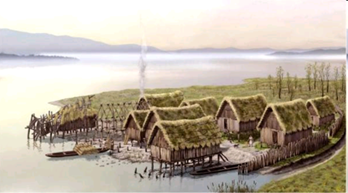 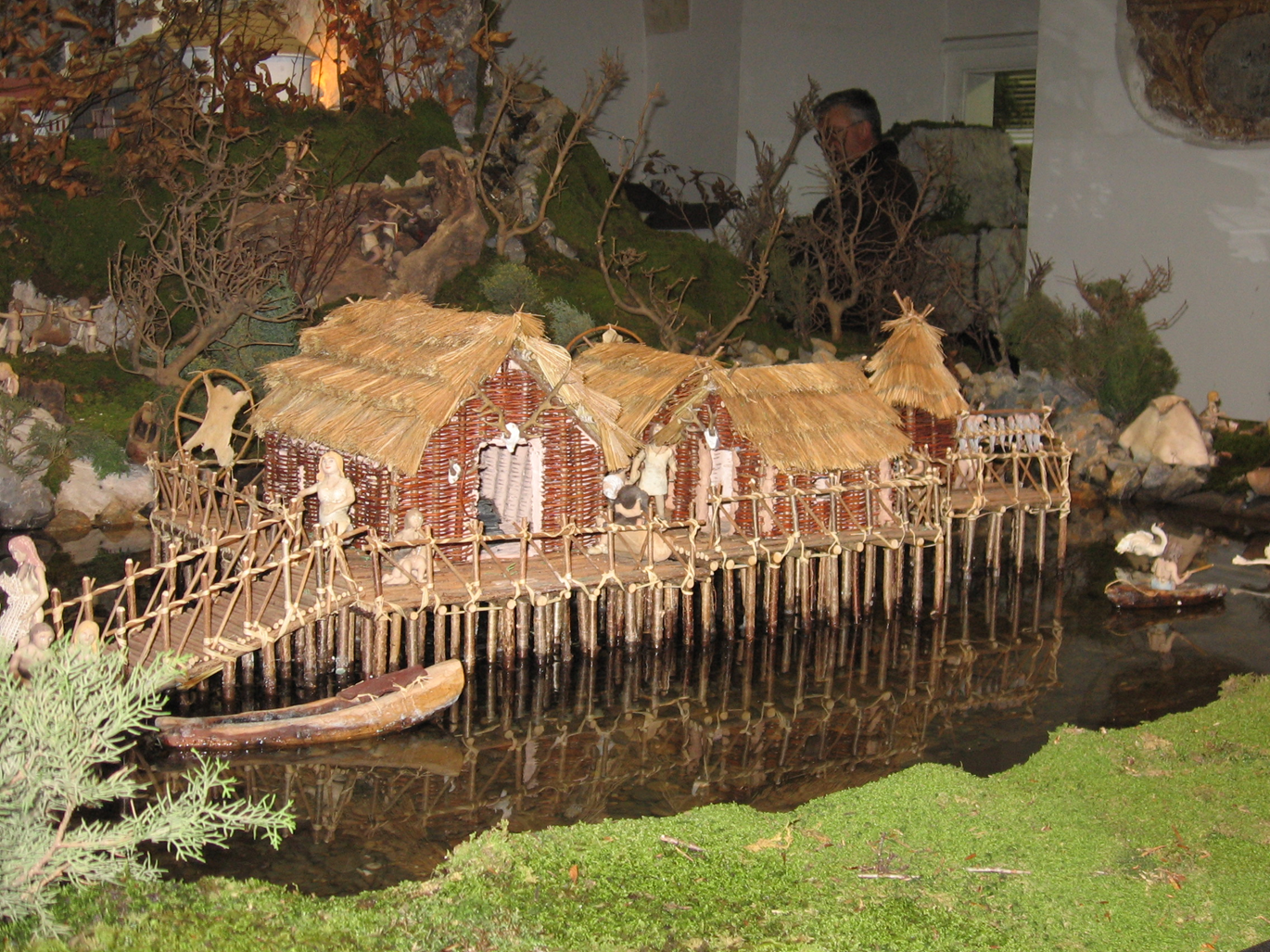 